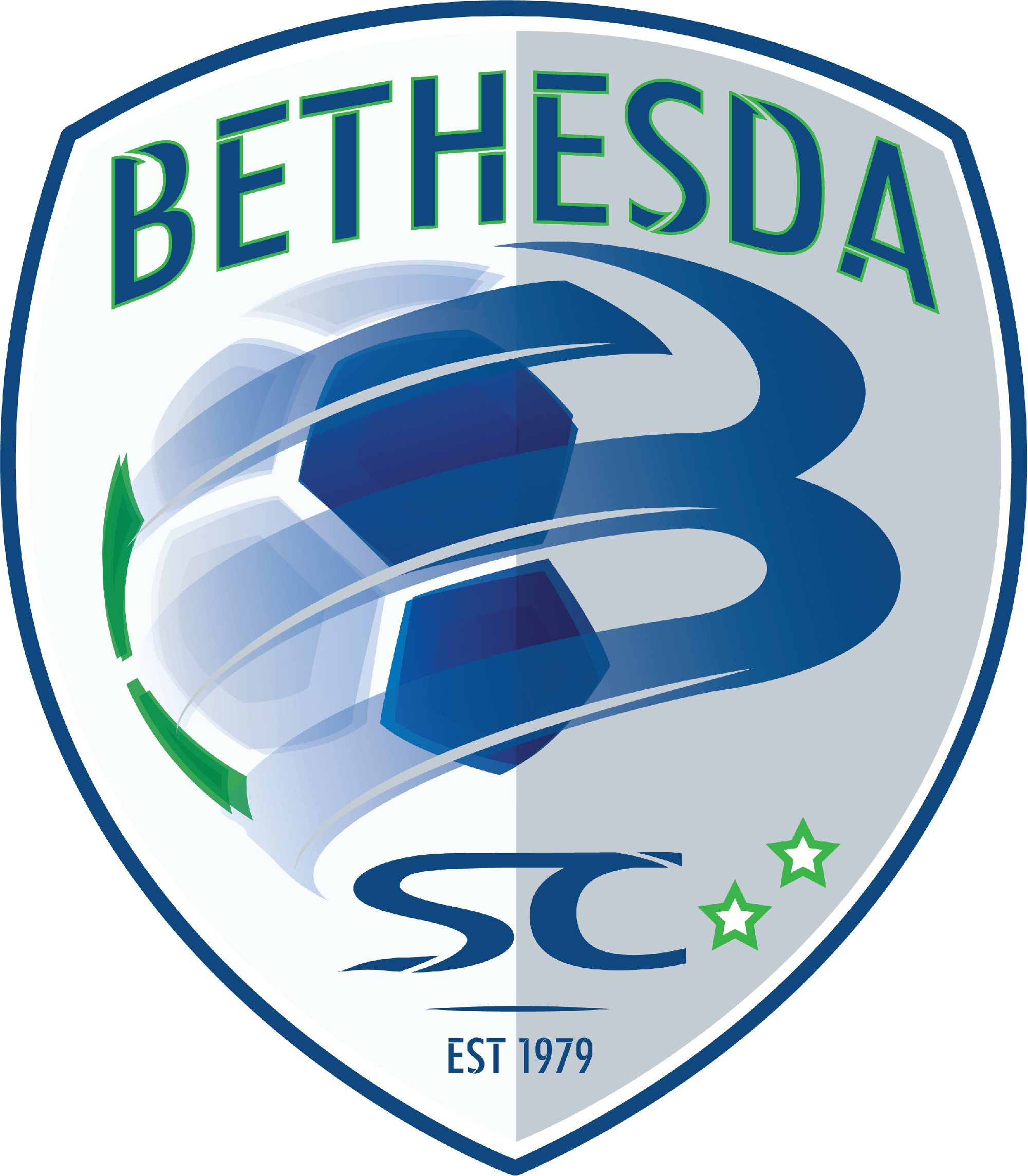 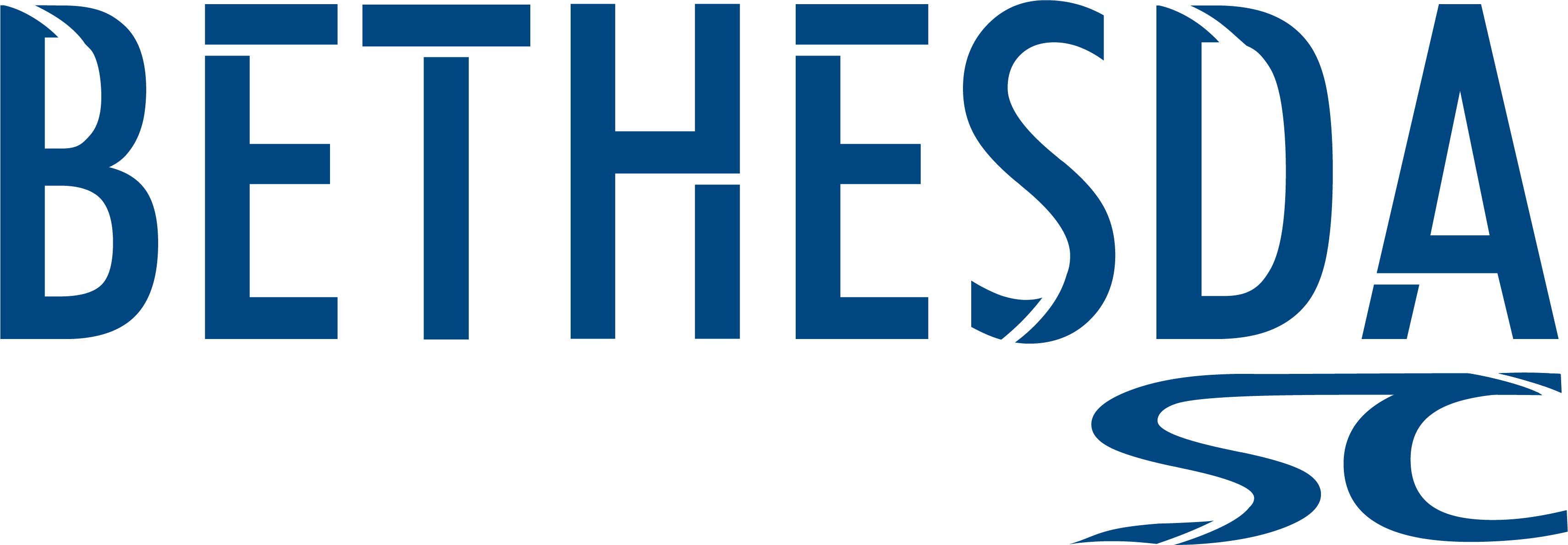 2020/2021 BOYS and GIRLS YDP TeamsU07-U11 Boys & Girls Player Registration Package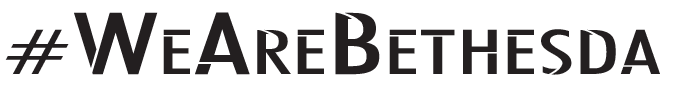 WELCOME AND GENERAL INFORMATIONCongratulations on being selected to play for Bethesda Soccer Club during this upcoming year.OUR MISSIONThe Bethesda Soccer Club (BSC) is committed to creating a competitive, supportive, challenging, and fun environment for all our players to reach their potential through the beautiful game of soccer. With commitment to our goals and appreciation for the opportunity, we accept the responsibility to develop every player to their highest level of skill, athleticism, teamwork, and leadership in soccer. We strive to use all of our faculties - strength, spirit, courage, compassion, and intelligence - to achieve positive results on and off the pitch for our players and families. BSC’s passionate leadership and detailed, holistic approach to long-term elite development at every age group support our uncompromising resolve to be the best youth soccer club in the country. We also strive to be a positive role model for our community, including through the provision of financial support for needy families to the best of our ability.REGISTRATION AND GENERAL INFORMATIONPlease go to our website www.bethesdasoccer.org  to learn more about the club.BETHESDA PREMIER CUP TOURNAMENTEvery year we host our Bethesda Premier Cup during the month of November.  Our success in the Bethesda Premier Cup allows us to provide much-needed player scholarships as well as subsidizing our annual players’ fees.   This event, comprised of over 1,100 teams, is one of the top tournaments in the country and the major fundraiser of the club throughout the entire year.  We ask every BSC family to volunteer possibly 3 to 5 hours during the weekend.   Contributions include telephone calls, organizational responsibilities, registration, and field marshals.  Each age group has a coordinator who ensures completion of all of the responsibilities for that age group.  The assistance from each of our "club families" has been instrumental to the continued success of the tournament! We appreciate all of the support you provide to help make this event a success. DESCRIPTION OF FEES AND FINANCIAL POLICIESCosts Included in Annual Fees:BSC Club Fees MSYSA Registration Fall and Spring Practice Sessions:  Two/three sessions per week on local CUPF park or school fields.  Winter Practice Sessions:  Two indoor practice sessions per week. Access to Soccer Parenting organization and resourcesGoalkeeper Training: Weekly specialized training for team keepers (U10, U11/U12)2020/2021 League Fees (CCL, NCSL, EDP)Game Fields and referees (U09-U12)Three tournaments (U09-U12)One  week of summer day or evening camp in 2020 (excludes residential)The fee does not include required player uniforms, warm-ups, practice jerseys, player travel-related costs. Fees:  Fees are determined annually on a per-player basis.  Uniforms:  New uniform kits purchases will be deferred, resulting in savings up to $350 per player for the 2020/2021 season. However, replacement uniform pieces/kits will still be available for purchase if families need them. We have posted further instructions on our website under the Information/Uniforms tab. We have posted further instructions on our website (https://www.bethesdasoccer.org/camps-2/uniforms/)Mid-Season Roster Additions: Fees for players added/transferred during a season will be adjusted according to a set schedule based on the month the player joins the team.  Please contact the Director of Coaching for more information about joining mid-season. Scholarships:  Bethesda Soccer Club is proud to offer financial assistance to those members of our community who have demonstrated need. Please visit the resources section of our website for more information on the financial aid process. The majority of financial aid is given in the form of a partial scholarship. Any remaining fees are the responsibility of the family and will need to be paid on time to avoid penalties. You are required to pay your deposit even though you may be applying for a scholarship.  Scholarships WILL NOT be awarded to anyone who has not paid their deposit.   Payment Schedule:  Payments are by credit card or debit cards only, here are the following options:Pay in full at time of registration.Automatic Charge Payment Plan:  The non-refundable deposit of $300 will be charged at check out.  The balance is divided into five (5) additional monthly payments. When registering for a team, select Automatic Payment Plan as your Payment Method on the checkout screen.   The balance of the payments will be automatically charged on a set schedule, as listed at check out. If you do not have a credit or debit card, please contact the BSC office to discuss registration options. It is the responsibility of the player’s family to remain current with the payments and maintain the membership in good standing.  Accounts not in good standing will be prohibited from registering for additional programs within the Club. In the event that payments are not made within 30 days of the payment due date, the club will take the following actions:Thirty-one (31) days late: 	Notify Director of Coaching, Coach and Manager of balance due and that member is not in good standing.  Player will receive a warning that if payment is not made within 30 days, the Director of Coaching will be notified and appropriate actions taken by the Executive Director (suspension from games, suspension from practices and games, suspension from the Club, etc.)Sixty-one (61) days late: 	The Age Group Director and the Office Administrator will discuss past due balances with the Executive Director, and appropriate sanctions of player and family will take place until such time as player and family become a member in good standing.  Member Player accounts with balances that are greater than 60 past due should expect that their participation in team and club activities will be suspended until  the balance due is paid in full.Refund Policy:  Fees for participation in Bethesda Soccer Club cover the entire soccer year (Aug 1- May 31). By accepting an invitation to play with Bethesda Soccer Club, I commit to pay the entire fee for the full soccer year. No refunds, partial or full, will be made to players who choose not to participate at any point after registration for any reason, including players suspended from the program. Player Fee Insurance is offered as an optional benefit to member of BSC to protect fees in the case of injury or job transfer. I understand that by opting out of player fee insurance, I will not be eligible for a refund.Carding So, you have registered your player for their team, purchased their uniform, and are all ready to get them on the field. But wait! There is one more step: your player needs to complete their carding! Before your player can play in a match, it is required that all players playing in leagues U9 and above must have a player card. No exceptions. If you registered for MSYSA last season, your information will still be available. All required is that you login and make sure your information is up to date. All carding information must be submitted and approved within the MSYSA system by 4 pm Thursday. For more information, please check out our Carding Guide. Schedule/Practice PoliciesSchedulingThe Youth Director of boys & girls will schedule the practices. Practice schedule will be sent out 2 weeks before the first practice. The practice schedule will be sent to the coaches and managers of your team using the team app.Game schedules will be set by Shawn Wijeratne, Director of Operations. Game schedules will be communicated with coaches and managers for the season and will be uploaded to the team app.Weather Policy Weather Policy our club will follow Montgomery Parks Department and Montgomery County Public Schools athletic fields cancelations.Practice will be canceled when temperature is 25° and below.The coaches and managers will be the first to be notified. The notification of cancelation will go out through the team app.Club BenefitsAs a member of the Bethesda Soccer Club family, your player is eligible for multiple benefits that will enhance their development both on and off of the field. Included in these benefits are:A complimentary account with the Soccer Parenting Association and with Techne FootballA 10% discount at all PJ Sports locations (Please identify your Club affiliation upon checking out at the store to receive your discount).Discounted rates on all Bethesda SC Camps, Clinics, Programs, and TrainingsOne (1) free week at Bethesda SC Summer Camp (Residential Camp excluded)Additional discounted ticket offers from D.C. United, the Washington Spirit, and other local professional and college soccer teamsPhotos and VideoIf you have photos or videos that you would like to share of your player or team, we want to hear from you! You can  email us at marketing@bethesdasoccer.org or you can use one of the following social media handles:Facebook: Bethesda Soccer ClubInstagram: Bethesda Soccer ClubTwitter: @BethesdascnewsWELCOME AND STAY IN TOUCH Your team manager and coach should be your first stop for information all regarding your team. However, if you have a general question or a billing concern please feel free to contact us at the Bethesda SC main office. Our office is open Monday through Friday 9am-5pm. We are located at 8655 Grovemont Circle Gaithersburg, MD, 20877 and our office number is 240-224-7363Eric Tin                     etin@bethesdasoccer.org 	Girls YDP DirectorTrevor Martin               tmartin@bethesdasoccer.orgBoys YDP DirectorJonathon Colton           	jcolton@bethesdasoccer.org	Technical Director for the Boys and Girls ProgramsLisa Frates	lfrates@bethesdasoccer.org	Executive DirectorZane Campbell  	zcampbell@bethesdasoccer.org 	Office Manager8655 Grovemont Circle □ Gaithersburg, MD 20877
Phone:  (240) 224-7363
www.bethesdasoccer.org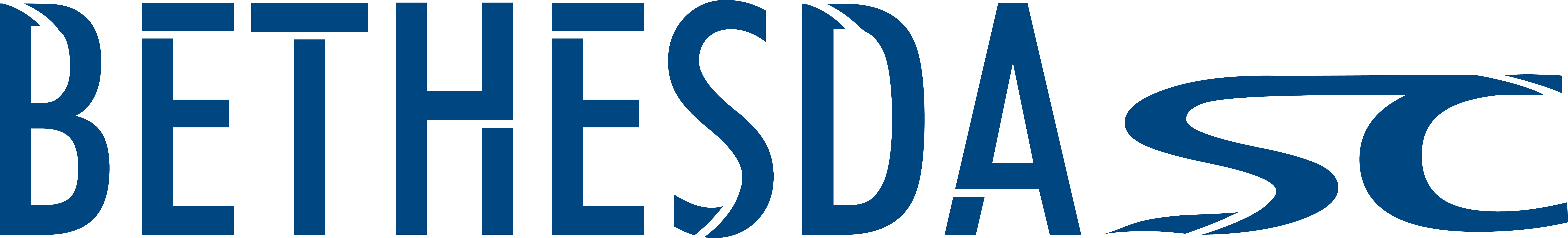 PLAYER’S CODE OF CONDUCTParent and Player Pledge: I* recognize that players need to conduct themselves in a manner that is supporting to the development of the player, the team and the positive experience of all persons they interact within the context of the BSC soccer program.   Player Code of Conduct: As a Player, I agree that I will abide by the following, and as the Parent of a Player, I* agree to that my player will abide by the following:Individual ConductI will maintain a high level of fitness and nutrition, and I fully understand my role in enhancing performance and preventing injuriesI will spend time on individual player development, before, after and outside of practice	I understand my commitment to BSC is from August-June (even after tryouts)I understand that I am not allowed to guest play with other clubs or teams outside of BSCI will embody the “Values” of BSCI will consistently follow all team communications through our TeamAppConduct with TeamI will be respectful and professional on and off the field all of the timeI will challenge, support, encourage and motivate my teammatesI am fully committed to my team’s success and will maintain a high level of competitive spiritI am fully committed to the BSC style of play, which separates us from other clubsI will embody a winning mentality in all activities all the timePractice ConductI understand that practice is mandatory and there are no excused absences I understand that punctuality is a requirement: players must arrive 15 minutes before the start of practice or according to coach’s requirements. I understand that I will be ready to play at that time, and when needed support the team in practice setup and takedown, including getting equipment ready: pinnies, balls, cones, etcI will have 100% focus and commitment in all activitiesI understand that practice performance impacts playing time in gamesI will wear the correct BSC practice gearGame ConductI will wear the correct uniform for game and travelI will arrive early for games according to my coach’s instruction.I will behave professionally during games and on trips*“I” shall include any relatives and/or friends of Parent attending any BSC function.8655 Grovemont Circle □ Gaithersburg, MD 20877
Phone:  (240) 224-7363
www.bethesdasoccer.orgPARENT’S CODE OF CONDUCTParent’s Pledge: “Soccer is a players’ game.  The paramount concern of the adults involved is the holistic development, welfare, enjoyment and safety of their players.”  - Code of Ethics NSCAAI* recognize that parents are the most important role models for their children and that amateur athletics helps develop a sense of teamwork, self-worth, and sportsmanship. I will encourage my child to play by the rules and respect the rights of others. I understand it is important to enforce rules of play and conduct standards as necessary components in athletics and life. I will, at all times, encourage my child to respect the game officials’ decisions and not criticize a game official’s ruling during or after a game.Parent’s Code of Conduct: As a parent, I* agree to abide by the following:I will encourage good sportsmanship by demonstrating positive support for all players, coaches, and officials at every game, practice, or other youth sports event.I will insist that my child play in a safe and healthy environment.I will demand a sports environment for my child that is free of drugs, tobacco, alcohol, and abusive language, and I will refrain from their use at all youth sports events.I will place the emotional and physical well-being of my child and other players ahead of a personal desire to win.I will ask my child to treat other players, coaches, fans, and officials with respect regardless of their race, sex, creed, or ability.I will do my best to make youth sports fun for my child.I will remember that the game is for the children, not adults.I understand that the coach has the right to remove parents/spectators from the sideline. Additionally, I* abide by the following BSC policies:I will demonstrate positive sideline behavior and never “coach” from the sideline.I will ensure my players are available for all activitiesI understand my players are committed to the entire ten-month season (August-June)I understand that U13-U18 Parents are not allowed around the fields during practicesI will abide by the “24 Hour Rule” – Which requires that I not contact a coach within 24 hours after a game to discuss issues*“I” shall include any relatives and/or friends of Parent attending any BSC function.